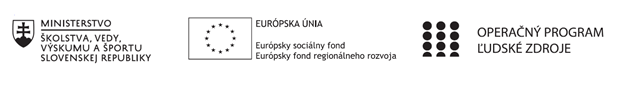 Písomný výstup pedagogického klubu 10.Pokyny k vyplneniu Písomného výstupu pedagogického klubu:	Písomný výstup zahrňuje napr. osvedčenú pedagogickú prax, analýzu s odporúčaniami, správu s odporúčaniami. Vypracováva sa jeden písomný výstup za polrok. V riadku Prioritná os – VzdelávanieV riadku špecifický cieľ – riadok bude vyplnený v zmysle zmluvy o poskytnutí NFPV riadku Prijímateľ -  uvedie sa názov prijímateľa podľa zmluvy o poskytnutí nenávratného finančného príspevku (ďalej len "zmluva o NFP")V riadku Názov projektu -  uvedie sa úplný názov projektu podľa zmluvy NFP, nepoužíva sa skrátený názov projektu V riadku Kód projektu ITMS2014+ - uvedie sa kód projektu podľa zmluvy NFPV riadku Názov pedagogického klubu (ďalej aj „klub“) – uvedie sa  celý názov klubu V riadku Meno koordinátora pedagogického klubu – uvedie sa celé meno a priezvisko koordinátora klubuV riadku Školský polrok -  výber z dvoch možnosti – vypracuje sa za každý polrok zvlášťseptember RRRR – január RRRR február RRRR – jún RRRR V riadku Odkaz na webové sídlo zverejnenej správy – uvedie sa odkaz / link na webovú stránku, kde je písomný výstup zverejnenýV tabuľkách Úvod ,Jadro a Záver sa popíše výstup v požadovanej štruktúre V riadku Vypracoval – uvedie sa celé meno a priezvisko osoby/osôb (členov klubu), ktorá písomný výstup vypracovala  V riadku Dátum – uvedie sa dátum vypracovania písomného výstupuV riadku Podpis – osoba/osoby, ktorá písomný výstup vypracovala sa vlastnoručne   podpíšeV riadku Schválil - uvedie sa celé meno a priezvisko osoby, ktorá písomný výstup schválila (koordinátor klubu/vedúci klubu učiteľov) V riadku Dátum – uvedie sa dátum schválenia písomného výstupu V riadku Podpis – osoba, ktorá písomný výstup schválila sa vlastnoručne podpíše.Prioritná osVzdelávanieŠpecifický cieľ1.2.1 Zvýšiť kvalitu odborného vzdelávania a prípravy reflektujúc potreby trhu prácePrijímateľSúkromná stredná odborná škola - ELBA, Smetanova 2, PrešovNázov projektuVzdelávanie 4.0 – prepojenie teórie s praxouKód projektu  ITMS2014+312011ADL9Názov pedagogického klubu Pedagogický klub čitateľskej gramotnosti a kritického myslenia – prierezové témy.Meno koordinátora pedagogického klubuMgr. Romana Birošová MBAŠkolský polrok 01.02.2021-30.06.2021Odkaz na webové sídlo zverejnenia písomného výstupuhttps://ssoselba.edupage.org/a/vystupyÚvodPedagogický klub čitateľskej gramotnosti a kritického myslenia – prierezové témy je vytvorený pedagogickými zamestnancami, ktorí zastupujú vzdelávacie oblastí platného ISCED 3A,  3C ako napr.: matematika a práca s informáciami, jazyk a komunikácia, človek a príroda, človek a spoločnosť a tiež pedagogickými zamestnancami vyučujúcimi odborné predmety.Klub bude fungovať počas školských rokov, od septembra 2020 do januára 2023 (spolu 25 mesiacov) a jeho udržateľnosť vychádza z koncepcie nového modelu SOŠ v Systéme duálneho vzdelávania,  ktorého súčasťou sú „riešiteľské rady“ tímov pre predmetné vzdelávacie oblasti.Spôsob organizácie: stretnutia 2 krát do mesiaca. Dĺžka jedného stretnutia: 3 hodiny.Zrealizované stretnutia pedagogického klubu v období 02/2021-06/2021:Február 2021 – 2 stretnutia, každé v trvaní 3 hod.Marec 2021 – 2 stretnutia, každé v trvaní 3 hod.Apríl 2021 - 2 stretnutia, každé v trvaní 3 hod.Máj 2021- 2 stretnutia, každé v trvaní 3 hod.Jún 2021- 2 stretnutia, každé v trvaní 3 hod.Varianta klub: pedagogický klub s výstupmi.Zameranie pedagogického klubu: Pedagogický klub sa bude zameriavať na rozvoj čitateľskej gramotnosti a kritického myslenia v rámci vzdelávacích oblastí, ako prierezovej témy. Cieľom realizácie aktivít pedagogického klubu je zvýšenie odborných kompetencií pedagogických zamestnancov pre ďalšie zvyšovanie úrovne čitateľskej gramotnosti a kritického myslenia žiakov naprieč vzdelávaním.Čitateľská gramotnosť je dôležitou schopnosťou žiaka a nevyhnutným predpokladom pre ďalší osobnostný a profesijný rast žiaka. Žiak s primeranou úrovňou čitateľskej gramotnosti dokáže:Hľadať súvislosti medzi javmi, Pýtať sa a hľadať odpovede, Vytvárať vizuálne a iné, zmyslové predstavy (myslieť abstraktne), Vytvárať hodnotiace posúdenia, Identifikovať najdôležitejšie myšlienky v texte (kriticky myslieť), Vytvárať syntézu poznania.V rámci činnosti pedagogického klubu sa chceme zaoberať najefektívnejšími metódami a stratégiami pre rozvoj čitateľskej gramotnosti a kritického myslenia. Čitateľská gramotnosť má dve hlavné línie: základnú a kritickú. Základná zahŕňa znalosti, schopnosti, postoje uplatňované pri výbere textu  a samotné čítanie s porozumením. Kritická čitateľská gramotnosť zahŕňa znalosti, schopnosti a postoje pri hodnotení informácii v texte s ohľadom na jeho obsahovú a formálnu stránku (napr. argumentácia), posudzovanie obsahu textu porovnávaním s vlastnými skúsenosťami, spôsob čítania a stratégia práce s textom. Obe zložky sú neoddeliteľné a vzhľadom ku komplexným potrebám spoločnosti a trhu práce sú pre absolventov SOŠ nevyhnutné.Ďalšie činnosti, ktoré budú realizované v rámci pedagogického klubu:Tvorba Best Practice, Prieskumno-analytická  a tvorivá činnosť týkajúca sa výchovy a vzdelávania a vedúca k zlepšeniu a identifikácii OPS, Výmena skúseností pri aplikácii moderných vyučovacích metód, Výmena skúseností v oblasti medzi-predmetových vzťahov,Tvorba inovatívnych didaktických materiálov,Diskusné posedia a štúdium odbornej literatúry, Identifikovanie problémov v rozvoji čitateľskej gramotnosti žiakov a možné riešenia.Stručná anotáciaPedagogický klub čitateľskej gramotnosti a kritického myslenia – prierezové témy sa zaoberal nasledujúcimi témami:- tvorba a zdieľanie Best Practice, efektívne metódy vzdelávania zvyšujúce úroveň čitateľskej gramotnosti a kritického myslenia žiakov, - diskusné posedenia k preštudovanej odbornej literatúre, práca s informačnými zdrojmi,-zásady tvorby OPS, - prezentácia OPS súvisiacich so zvyšovaním úrovne čitateľskej gramotnosti žiakov, kognitívne zručnosti žiakov zadefinované v SKKR, - metódy práce s textom, tvorba inovatívnych didaktických materiálov,- odborný text- INSERT, SQ4R, - brainstormingové, komunikačné a kognitívne metódy a ich aplikácia.Kľúčové slováČitateľská gramotnosť, kritické myslenie, best practice, výmena skúseností.Zámer a priblíženie témy písomného výstupuZámerom nášho výstupu je popísať aktivity zrealizované učiteľmi, členmi pedagogického klubu na zasadnutiach pedagogického klubu čitateľskej gramotnosti a kritického myslenia – prierezové témy.Priblíženie témy: V druhom polroku školského roka 2020/2021 sme sa zaoberali metódami, ktoré zvyšujú úroveň čitateľskej gramotnosti žiakov. Skúseností získané z aplikácie inovatívnych metód vzdelávania sme zdieľali vo forme Best Practice a tiež ako OPS. Z pohľadu odborného vzdelávania a prípravy je čitateľská gramotnosť a kritické myslenie významné gramotností, ktoré ovplyvňujú úroveň ďalších kompetencií žiaka. Pre odborné vzdelávanie a prípravu sektorová rada: Remeslá, umelecké remeslá a osobné služby definovala tieto kľúčové kompetencie:-schopnosť empaticky komunikovať so zákazníkmi,-zodpovednosť za pravdivé a úplné informácie poskytnuté klientovi,-schopnosť prijať zodpovednosť za svoju prácu,-schopnosť organizovať a plánovať prácu,- schopnosť kreativity,-samostatnosť pri prezentovaní.Každá z uvedených kompetencií má prepojenie -súvis s úrovňou čitateľskej gramotnosti žiaka. Kreativita žiaka súvisí  s faktormi:Fluencia (plynulosť):  množstvo návrhov, myšlienok navrhnutých za určitú dobu – vyjadrenie myšlienok, brainstorming.Flexibilita (pružnosť): počet rôznych návrhov, práca so zdrojmi informácií,Originalita: počet neobvyklých, nových, prekvapujúcich riešení, odhaľujúcich súvislostiCitlivosť na problémy: predvídať požiadavky , rozpoznať  problémy, formulovať otázkyElaborácia: schopnosť detailne spracovať riešenie, prezentácia riešenia v ústnej alebo v písomnej forme.Počas zasadnutí klubu sme analyzovali metódy, ktoré majú najvýraznejší vplyv na rozvoj a podporu čitateľskej gramotnosti a kritického myslenia žiakov.Jadro:Popis témy/problémÚroveň čitateľskej gramotnosti je daná mierou porozumenia textu. Komplexnejšie vymedzenie čitateľskej gramotnosti zahŕňa okrem porozumenia textu aj vzťah človeka k čítaniu, aplikáciu prečítaných informácií a poznatkov v sebarozvoji a bežnom živote, schopnosť vyjadriť názory a dojmy z čítaného textu a komunikovať o nich s druhými a tiež  metakogníciu – schopnosť sledovať vlastné procesy porozumenia textu. Rozvíjanie čitateľských zručností žiakov je prioritný predpoklad efektívnejšieho porozumenia textu a zvyšovania úrovne čitateľskej gramotnosti. Ak sa žiak naučí dobre porozumieť akémukoľvek textu, zlepší sa jeho výkon a bude to mať vplyv aj na jeho študijné výsledky. Naučiť sa rozumieť textu sa dá osvojením si rôznych postupov a algoritmov- metód regulujúcich proces čítania a porozumenia. Princíp je založený na tom, že žiak si uvedomí, ako sa má učiť porozumieť textu a aplikovať naučené techniky vo vlastnom procese učenia sa. Rozvíjanie čitateľskej gramotnosti je súčasťou širšej gramotnosti – funkčnej gramotnosti. Pojmom funkčná gramotnosť sa rozumie schopnosť používať čítanie a písanie vo svojom praktickom živote na naplnenie svojich potrieb. Porozumenie textu nie je potrebné len pre úspešnosť žiaka vo všetkých stupňoch vzdelávania, ale podstatné je tiež, aby žiak vedel uplatniť čitateľské spôsobilosti v každodenných životných situáciách a vo svojom budúcom povolaní. V tejto súvislosti sa gramotnosť chápe širšie  a to, ako súhrn vedomostí, zručností a stratégií, ktoré jednotlivec buduje po celý život. Podlieha zmenám podľa vývoja spoločnosti a je koncepciou celoživotného vzdelávania.Záver:Zhrnutia a odporúčania pre činnosť pedagogických zamestnancovV oblasti Best Practice z implementácie metód a prístupov, ktoré zvyšujú rozvoj čitateľskej gramotnosti ako východiska pre rozvoj kľúčových komptencií SKKR sme zdieľali didaktické inovatívne materiály:Analýza vyučovacej hodiny:Tematický celok: Rečnícky štýl Téma: Prípravná fáza tvorby rečníckeho prejavu – zbieranie informácií, pochopenie témy Ciele: • rozvíjať čitateľské zručnosti prostredníctvom čitateľských stratégií • získať potrebné informácie k tvorbe rečníckeho prejavu Špecifické ciele: • tvoriť otázky • napísať zhrnutie textu • zaujať postoj k téme a vyjadriť svoj názor Metódy vyučovania: čitateľské stratégie SQ3R, KWL Formy vyučovania: diskusia, riadený rozhovor, práca s pracovným listom Učebné pomôcky: text, pracovný list k vybranému textu, Typ textu na čítanie s porozumením: vecný text – informačný, propagačný Forma textu: zložený text Výber textu: Zostavený text prináša zaujímavú tému s humánnym posolstvom. Cieľom výberu textu nie je presviedčať žiakov, ale priniesť informácie a podnietiť ich k úvahám o hodnote života. Text by mal byť  graficky pútavo spracovaný a prehľadný. Nepoužívame zložitý pojmový aparát, takže je pre žiakov zrozumiteľný. Žiaci sa učia pracovať súčasne s rozličnými typmi a formami textov – súvislým textom, nesúvislým textom aj stĺpcovým grafom.Ukážka 2Tematický celok: Publicistický štýl Ročník: tretí ročník Téma: Znaky publicistického štýlu Ciele: • rozvíjať čitateľské zručnosti prostredníctvom čitateľských stratégií • vyvodiť znaky publicistického štýlu Špecifické ciele: • triediť informácie podľa stupňa dôležitosti • osvojiť si spôsob grafického záznamu textu • napísať zhrnutie textu • hodnotiť využiteľnosť informácií Metódy vyučovania: čitateľské stratégie PLAN, porovnaj a rozlíš; pojmová mapa Formy vyučovania: skupinové vyučovanie, práca s pracovným listom, riadený rozhovor, kooperatívne vyučovanie Učebné pomôcky: text – príprava ľubovoľného textu, podľa záujmov a preferencií žiakov príslušného odboru.Typ textu na čítanie s porozumením: vecný text – publicistický, spravodajský Štruktúra textu: kombinovaný text.Inovatívne metódyPočas stretnutí PK sme analyzovali odborné zdroje a diskutovali o jednotlivých metódach rozvoja čitateľskej gramotnosti. Rozprávali sme sa tiež o vhodnosti jednotlivých metód v oblasti stredného odborného školstva a zdieľali naše skúsenosti s implementáciou daných prístupov v praxi. Spoločne sme vytvorili nasledovné zhrnutie metód:INSERT Interaktívny záznamový systém pre efektívne čítanie a myslenie (angl. Interaktive Notating System for Effective Reading and Thinking) • Na využitie tejto vyučovacej metódy je možné vytvoriť si vlastné texty, s ktorými budú žiaci pracovať, ale rovnako dobre sa dajú na prácu využívať aj klasické učebnice. • žiaci čítajú samostatne, potichu a pomaly text. • Ceruzkou vyznačujú do textu k jednotlivým myšlienkam dohodnuté značky. • Po prečítaní a označovaní textu žiaci napíšu zoznam informácií podľa jednotlivých značiek do svojich zošitov, do tabuľky (učiteľ môže tabuľku pripraviť vopred a rozdať ju žiakom, po jej vyplnení si ju nalepia do zošitov):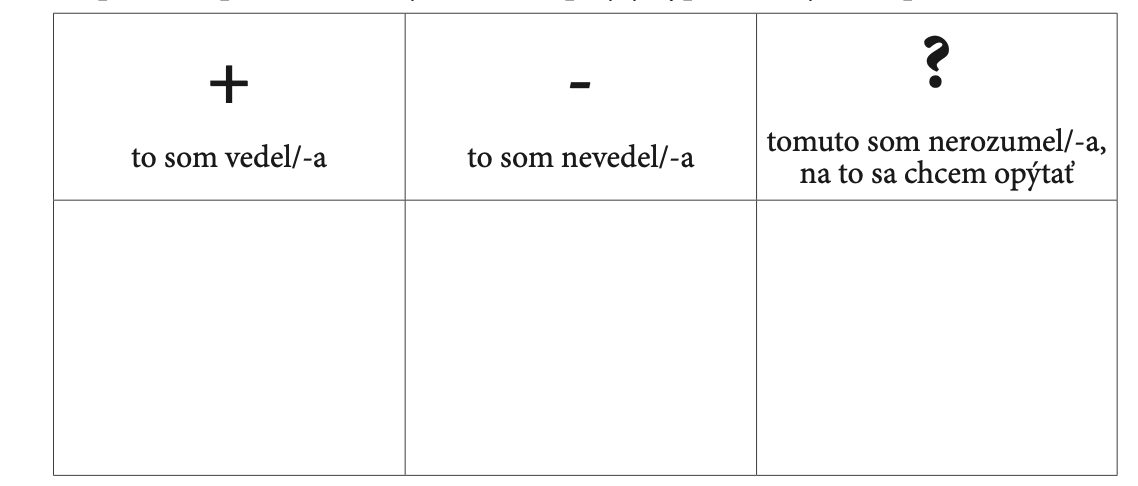 • Do každého stĺpca žiaci podľa značiek napíšu hlavné myšlienky označené v texte (stručne a heslovite), ale aj svoje myšlienky, čo si myslia o tom, čo sa dozvedeli, prípadne môžu nakresliť aj obrázky. • Po ukončení samostatnej práce diskutujeme so žiakmi o tom, čo napísali. Pýtame sa, čo nové sa dozvedeli, čomu nerozumeli. Nezrozumiteľný obsah môžu najprv vysvetliť žiaci, ktorí textu porozumeli, a až potom zhrnie základné pojmy učiteľ. Použitím metódy INSERT naučíme žiakov: • triediť informácie, kriticky myslieť,• rozhodovať sa, ktoré informácie sú pre nich dôležité a ktoré nie, • priraďovať staré informácie k novým, • robiť nielen analýzu nových poznatkov, ale aj ich syntézu s nadobudnutými vedomosťami, integrovať ich • získavať skúsenosti, ako pristupovať k informáciám, spracovávať ich a zároveň si z nich privlastniť tie myšlienky, ktoré budú považovať za potrebné, • čítať text s porozumením, • vyberať a pamätať si podstatné pojmy a kľúčové slová.Spoločne sme sa tiež zhodli na užitočnosti metódy SQ4R. Aplikáciu metódy sme si opísali v rámci nášho stretnutia:Čitateľská stratégia SQ4R (akronym je vytvorený zo začiatočných písmen anglických slov: Survey/preskúmaj, Questions/vytvor otázky, Read/čítaj, Recite/voľne prerozprávaj, Record/ zapíš si Review/zosumarizuj). Uplatnené  metódy a stratégie sa ukázali ako efektívne pri porozumení textu a zvýšení vnútornej motivácie žiakov. Uvádzame argumenty a prínos uvedených aktivít:1. Práca s textom pomocou čitateľských stratégií pomáha žiakom prejsť všetkými časťami textu tak, že mu dokážu porozumieť v procesoch čítania. 2. Veľký vplyv na porozumenie textu má viacnásobné čítanie textu pri riešení úloh. Opakovanou analýzou textu, ktorá je zameraná na rôzne procesy čítania, žiaci textu dôkladne porozumejú. 3. Lepšiemu porozumeniu textu napomáha aj forma práce s pracovným listom. Žiaci musia individuálne zacieliť svoju pozornosť pri riešení úlohy. Učia sa porozumieť textu vlastnou skúsenosťou pri formulovaní odpovedí. 4. Žiaci zdokonaľujú pomocou stratégií svoje čitateľské zručnosti a metódy spracovania textu, ktoré môžu využiť pri čítaní textov i v samostatnom štúdiu. 5. Spôsoby a formy práce s textom žiakov aktivizujú a angažujú na hodine, čo má pozitívny vplyv na ich vnútornú motiváciu. 6. Na zvýšenie vnútornej motivácie žiakov vplýva aj vhodný výber textu – podnetná téma, grafické spracovanie textu, vyjadrovanie názorov o texte, hodnotenie využiteľnosti informácií z textu či ich aktualizovanie. 7. Úlohy a otázky zamerané na vyjadrovanie názorov a diskusiu formujú kritické myslenie žiakov. 8. Žiaci si ľahšie osvojujú nové pojmy v obsahu učiva, pretože sú demonštrované na texte, čo zodpovedá zásadám konštruktivizmu.Počas stretnutí PK sme analyzovali pozitívny posun v úrovni čitateľskej gramotnosti žiakov a to v týchto oblastiach:- Schopnosť identifikovať informácie explicitne formulované v texte. 2- Schopnosť dedukovať z textu (žiak vyvodzuje z textu informácie, súvislosti, ktoré v ňom nie sú formulované explicitne). - Schopnosť interpretovať a integrovať informácie z textu - Schopnosť kriticky analyzovať a hodnotiť text.Odporúčame pokračovať v aktivitách PK aj v nasledujúcom období školského roka 2021/2022.Vypracoval (meno, priezvisko)Mgr. Romana Birošová MBADátum1. júla 2021PodpisSchválil (meno, priezvisko)Ing. Emil BlichaDátum2. júla 2021Podpis